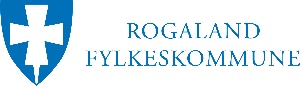 OPPGAVER OG VURDERINGSKRITERIER TIL FAGPRØVENI SKOMAKERFAGETVURDERINGSKRITERIERPLANLEGGINGog begrunnelserArbeidsoppgaver med konkretiseringNotater jfr vurderingskriterierNotater jfr vurderingskriterierNotater jfr vurderingskriterierNotater jfr vurderingskriterierPLANLEGGINGog begrunnelserArbeidsoppgaver med konkretiseringIkke beståttBeståttBestått meget godtKommentarerPLANLEGGINGog begrunnelserFramdriftsplanPLANLEGGINGog begrunnelserValg av utstyr og verktøyPLANLEGGINGog begrunnelserTilrettelegging av arbeidetGJENNOMFØRINGav eget faglig arbeidArbeidsoppgaver med konkretiseringNotater jfr vurderingskriterier Notater jfr vurderingskriterier Notater jfr vurderingskriterier Notater jfr vurderingskriterier GJENNOMFØRINGav eget faglig arbeidArbeidsoppgaver med konkretiseringIkke beståttBeståttBestått meget godtKommentarerGJENNOMFØRINGav eget faglig arbeidDisponering av tidGJENNOMFØRINGav eget faglig arbeidBruk av verneutstyrGJENNOMFØRINGav eget faglig arbeidUtnytting av råvarerGJENNOMFØRINGav eget faglig arbeidRyddighet, ordenGJENNOMFØRINGav eget faglig arbeidNøyaktighetGJENNOMFØRINGav eget faglig arbeidHåndtering av verktøy og maskinerGJENNOMFØRINGav eget faglig arbeidPraktiske ferdigheterVURDERINGav eget faglig arbeidArbeidsoppgaver med konkretiseringNotater jfr vurderingskriterier Notater jfr vurderingskriterier Notater jfr vurderingskriterier Notater jfr vurderingskriterier VURDERINGav eget faglig arbeidArbeidsoppgaver med konkretiseringIkke beståttBeståttBestått meget godtKommentarerVURDERINGav eget faglig arbeidEvne til faglig refleksjonvalg av løsningerkvalitetDOKUMENTASJON av eget faglig arbeidArbeidsoppgaver med konkretiseringNotater jfr vurderingskriterier Notater jfr vurderingskriterier Notater jfr vurderingskriterier Notater jfr vurderingskriterier DOKUMENTASJON av eget faglig arbeidArbeidsoppgaver med konkretiseringIkke beståttBeståttBestått meget godtKommentarerDOKUMENTASJON av eget faglig arbeidPlanerDOKUMENTASJON av eget faglig arbeidbilderDOKUMENTASJON av eget faglig arbeidsluttkontrollPLANLEGGINGog begrunnelserVurderingskriterierVurderingskriterierVurderingskriterierPLANLEGGINGog begrunnelserIkke beståttBeståttBestått meget godtPLANLEGGINGog begrunnelserPlanleggingen er uklar eller mangelfull. Nødvendige hensyn til HMS er utelatt.Det er utarbeidet en arbeidsplan der tidsbruk, valg av materialer, utstyr og metoder inngår.Nødvendig hensyn til HMS og gjeldende regelverk er ivaretatt.Planleggingen er godt gjennomarbeidet og strukturert med en realistisk fremdriftsplan. Viser kreativitet og finner gode løsninger. Forhold knyttet til HMS er nøye vurdert.GJENNOMFØRINGav eget faglig arbeidVurderingskriterierVurderingskriterierVurderingskriterierGJENNOMFØRINGav eget faglig arbeidIkke beståttBeståttBestått meget godtGJENNOMFØRINGav eget faglig arbeidGjennomføringen forutsetter mye veiledning. Sliter likevel med å fullføre innenfor tidsrammen. Bryter regler for HMS. Sluttproduktet er utilstrekkelig og vil være vanskelig å levere videre til kunden. Kandidaten viser liten evne til samarbeid og kommunikasjon.Behersker maskiner og utstyr. Evner å søke oppslag eller råd om mindre uklarheter knytte til oppgaven. Sluttproduktet ligger på et godt faglig nivå.Kandidaten viser at han/hun kan samarbeide og kommuniserer godt med kunder.Behersker maskiner og utstyr. Arbeidet gjennomføres sikkert, nøyaktig og selvstendig. Viser kreativitet og finner gode løsninger. Sluttproduktet ligger på et høyt faglig nivå i henhold til bransjens krav og rammer. Kandidaten samarbeider og kommuniserer godt med kunderVURDERINGav eget faglig arbeidVurderingskriterierVurderingskriterierVurderingskriterierVURDERINGav eget faglig arbeidIkke beståttBeståttBestått meget godtVURDERINGav eget faglig arbeidEgenvurderingen mangler eller avdekker manglende forståelse for grunnleggende prinsipper i faget.Egenvurderingen (skriftlig/muntlig) viser grei oversikt over faget. Kan kommunisere om faget.Egenvurderingen (skriftlig/muntlig) utrykker god innsikt i faget. Kan kommunisere om faglige løsninger og utfordringer.DOKUMENTASJONav eget faglig arbeidVurderingskriterierVurderingskriterierVurderingskriterierDOKUMENTASJONav eget faglig arbeidIkke beståttBeståttBestått meget godtDOKUMENTASJONav eget faglig arbeidDokumentasjonsdelen av fagprøven er uklar eller mangelfull.Dokumentasjonsdelen viser hvordan rutiner/prosedyrer er fulgt.Dokumentasjonsdelen gir meget god oversikt over gjennomføringen og viser hvordan rutiner/ prosedyrer er fulgt.Avsluttende vurdering: Avsluttende vurdering: Avsluttende vurdering: Avsluttende vurdering: Avsluttende vurdering: Avsluttende vurdering: Avsluttende vurdering: BM B B IB Sted Sted Dato Underskrift, lærling Underskrift, lærling Underskrift, prøvenemndsleder Underskrift, prøvenemndsleder Underskrift, prøvenemndsleder Underskrift, medlem Underskrift, medlem 